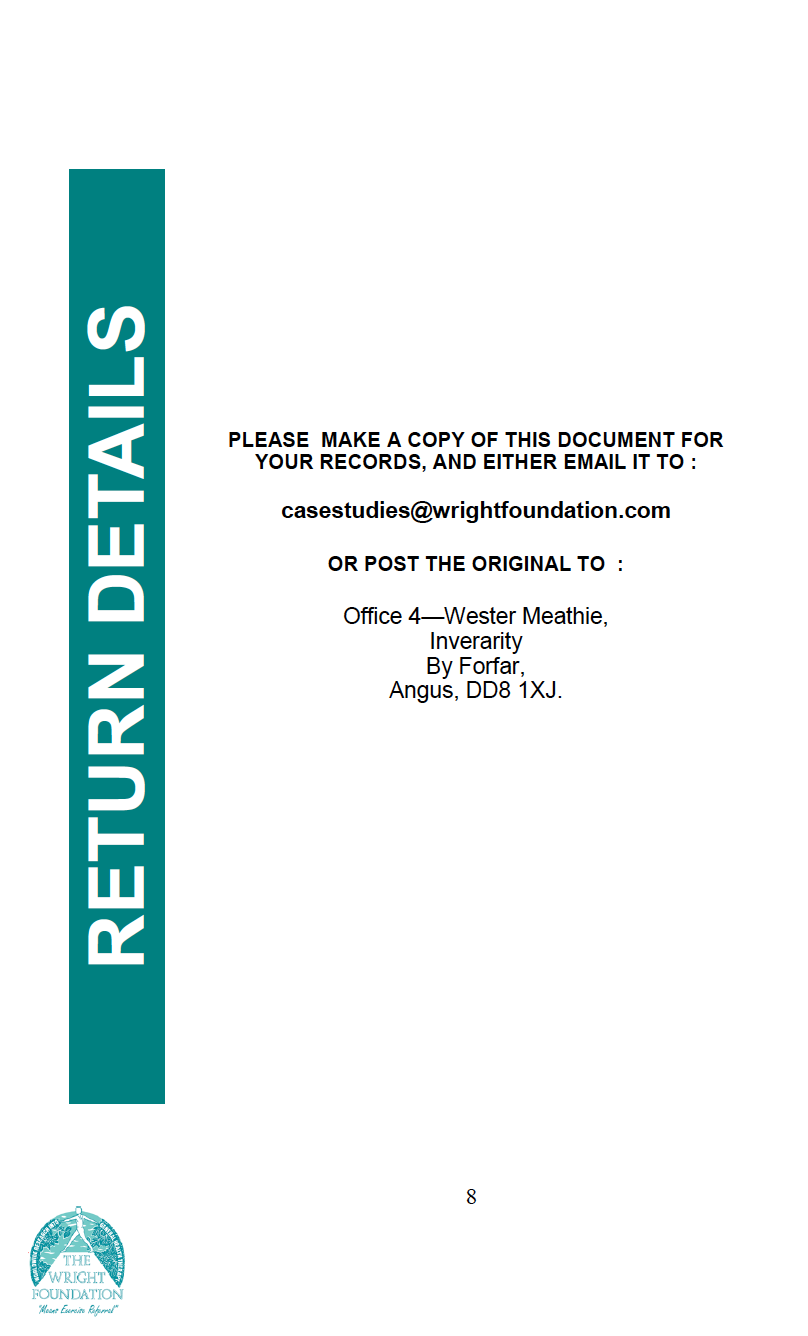 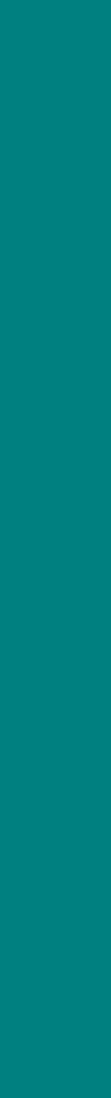 Angus, DD8 1XJ.8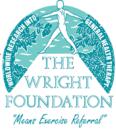 Leading by Achievement & Example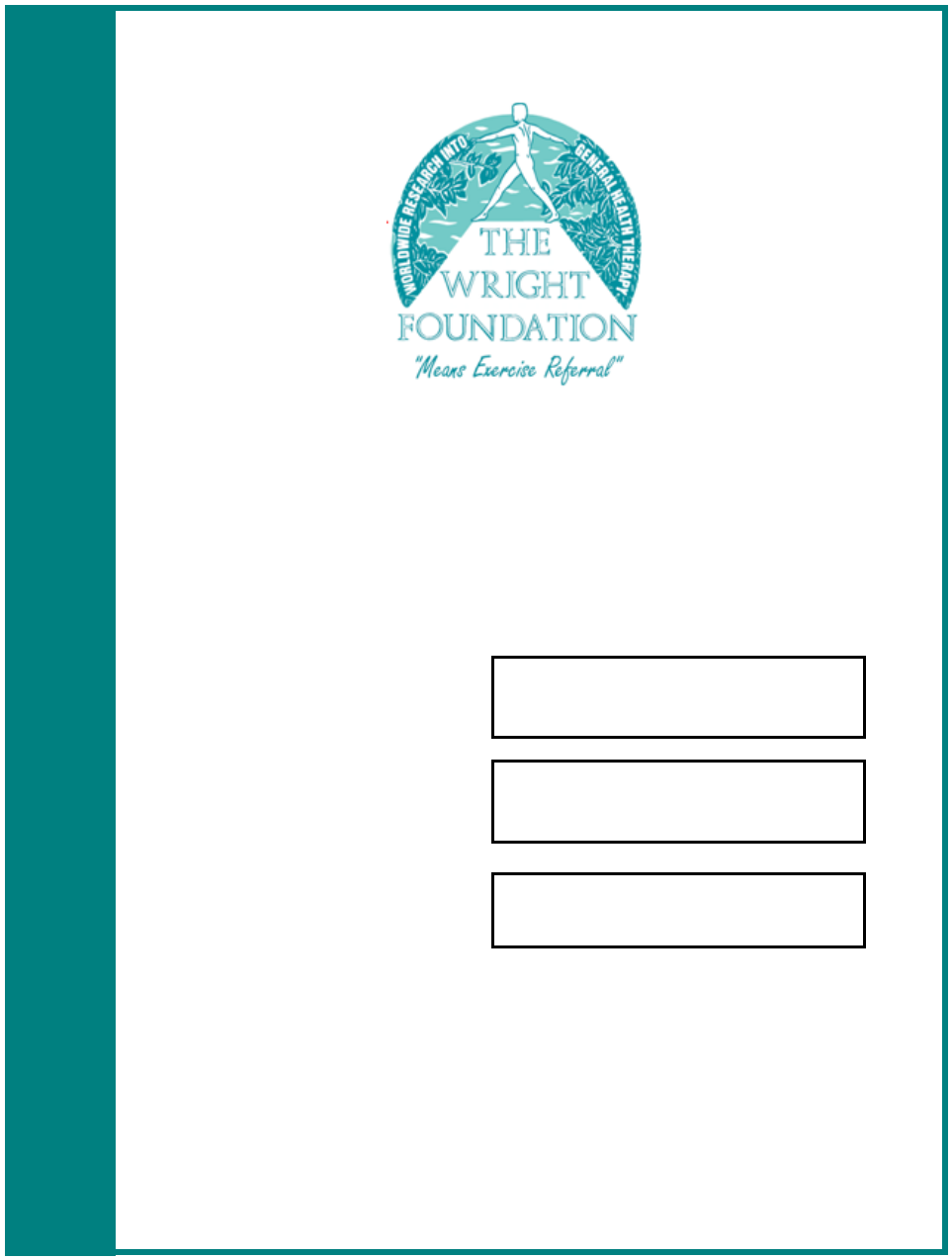 PULMONARYREHABILITATION“in the community”NAMECOURSE ATTENDEDDATEPulmonary Rehabilitation Sessionshospital attendance recorda. Office 4—Wester Meathie, Inverarity, By Forfar, Angus, DD8 1XJ. t. 01307 469055info@wrightfoundation.com w. www.wrightfoundation.comViewing of Pulmonary Rehabilitation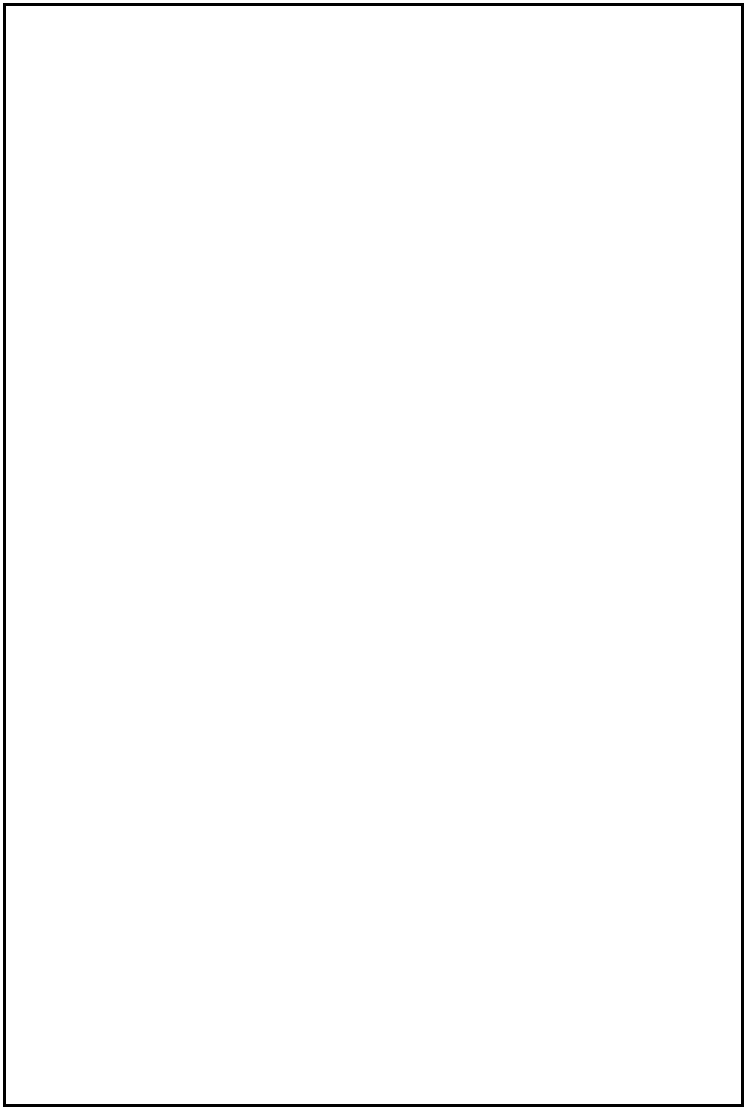 You are required to attend at least four sessions (totalling at least eight hours) viewing Pulmonary Rehabilitation over a maximum of five weeks with-in a local hospital.You will view patients on their initial visit to the Pulmonary Rehabilitation programme to under-stand the physical condition and their ability to undertake an activity schedule.  It is important that you understand the considerations as the patient progresses through the full pulmonary pro-gramme, in particular, how their condition is assessed.During these stages of progression, you must view and understand the changes to the patient/client’s condition and attitude to exercise/activity.  This is particularly important as the patient completes their Pulmonary Rehabilitation hospital pro-gramme.2Please outline your general impressions of the Pulmonary Rehabilitation sessions you have observed. Minimum 100 words.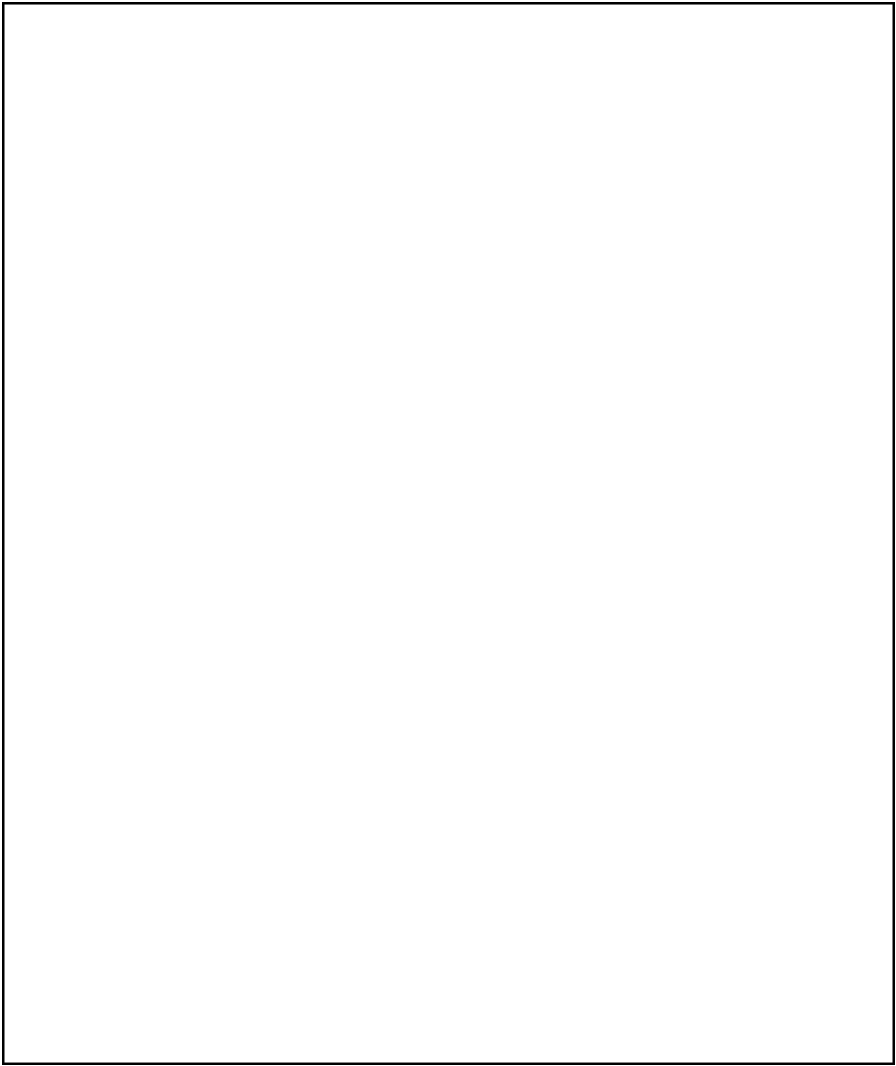 7NAME OF HOSPITAL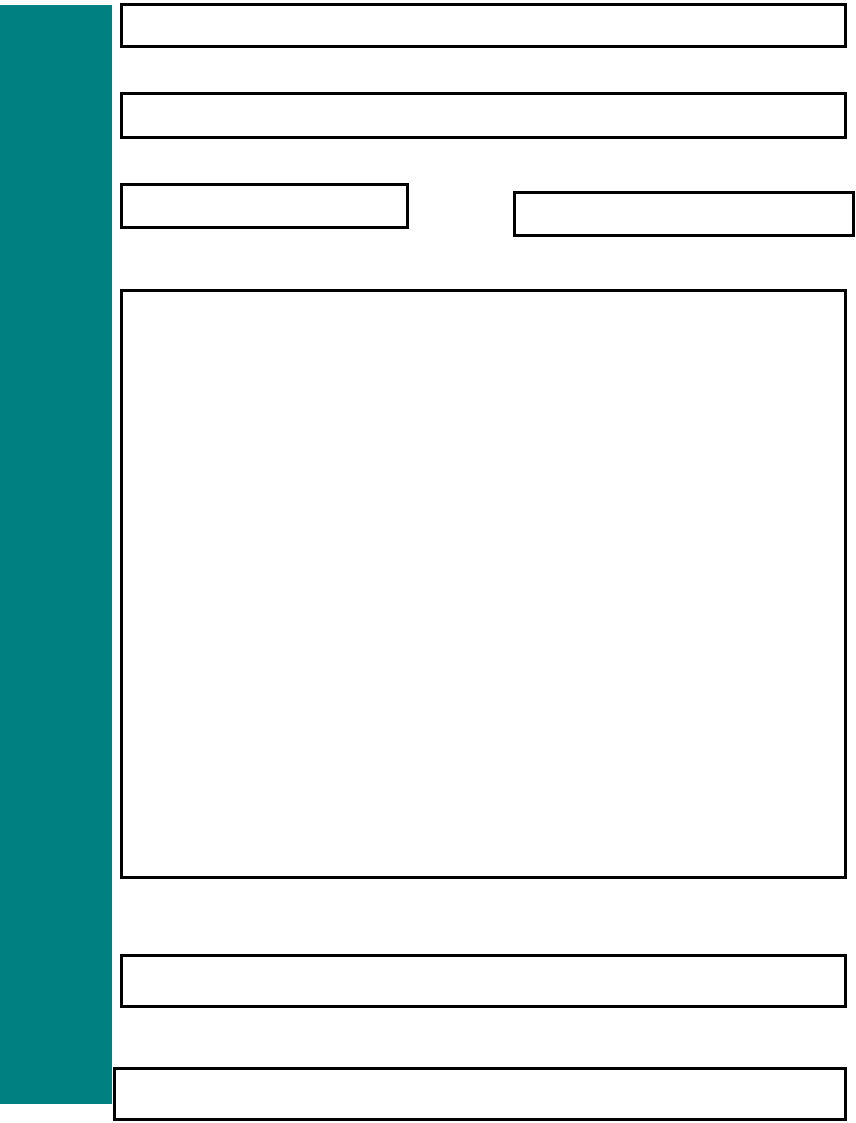 DATE OF SESSIONTIME OF SESSIONFROM:	TO: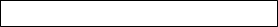 BRIEF OUTLINE OF SESSION (50 words minimum)HOSPITAL REPRESENTATIVE NAME (BLOCK CAPITALS)HOSPITAL REPRESENTATIVE POSITIONHOSPITAL REPRESENTATIVE SIGNATURE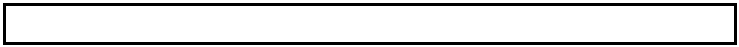 6NAME OF HOSPITAL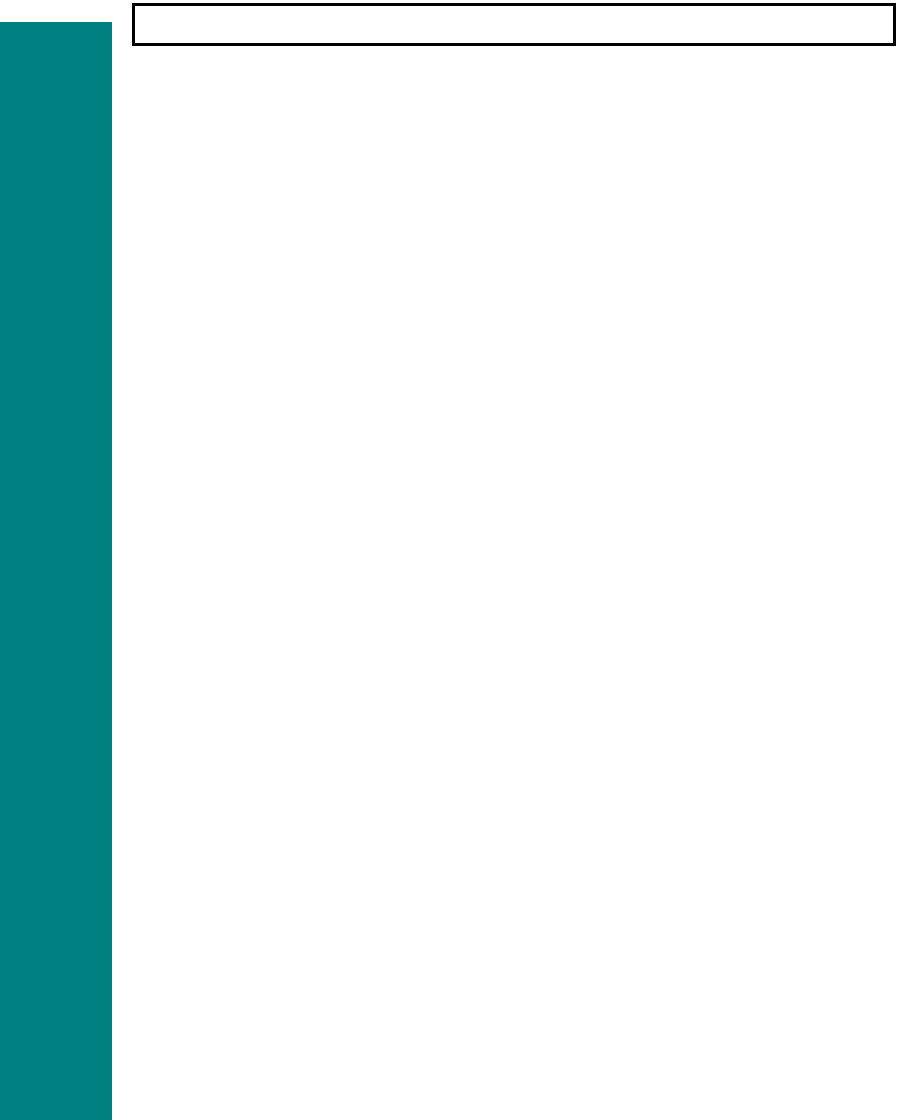 DATE OF SESSION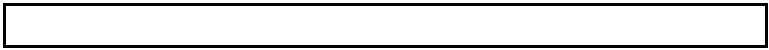 TIME OF SESSION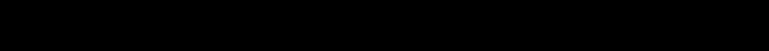 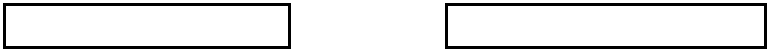 FROM:	TO:BRIEF OUTLINE OF SESSION (50 words minimum)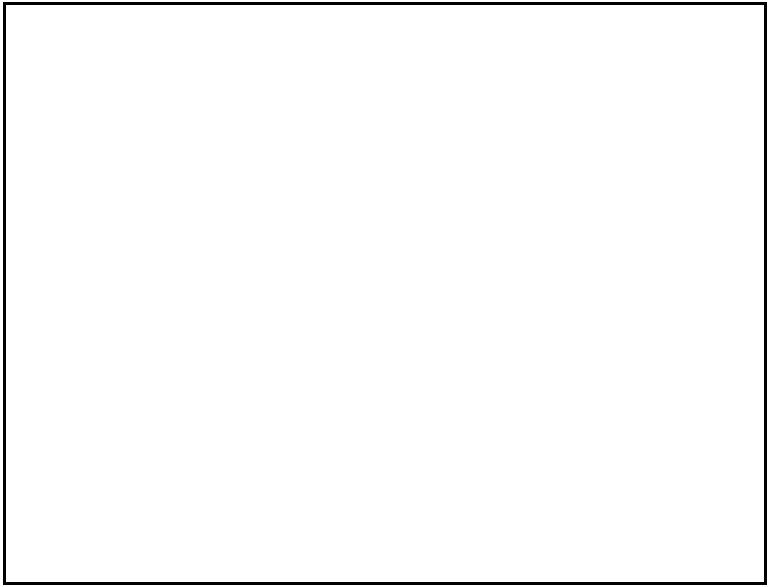 HOSPITAL REPRESENTATIVE NAME (BLOCK CAPITALS)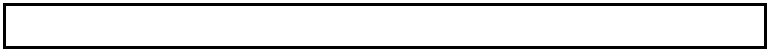 HOSPITAL REPRESENTATIVE POSITIONHOSPITAL REPRESENTATIVE SIGNATURE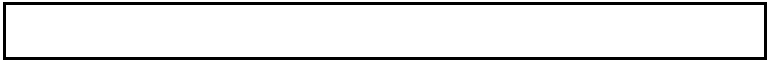 3NAME OF HOSPITAL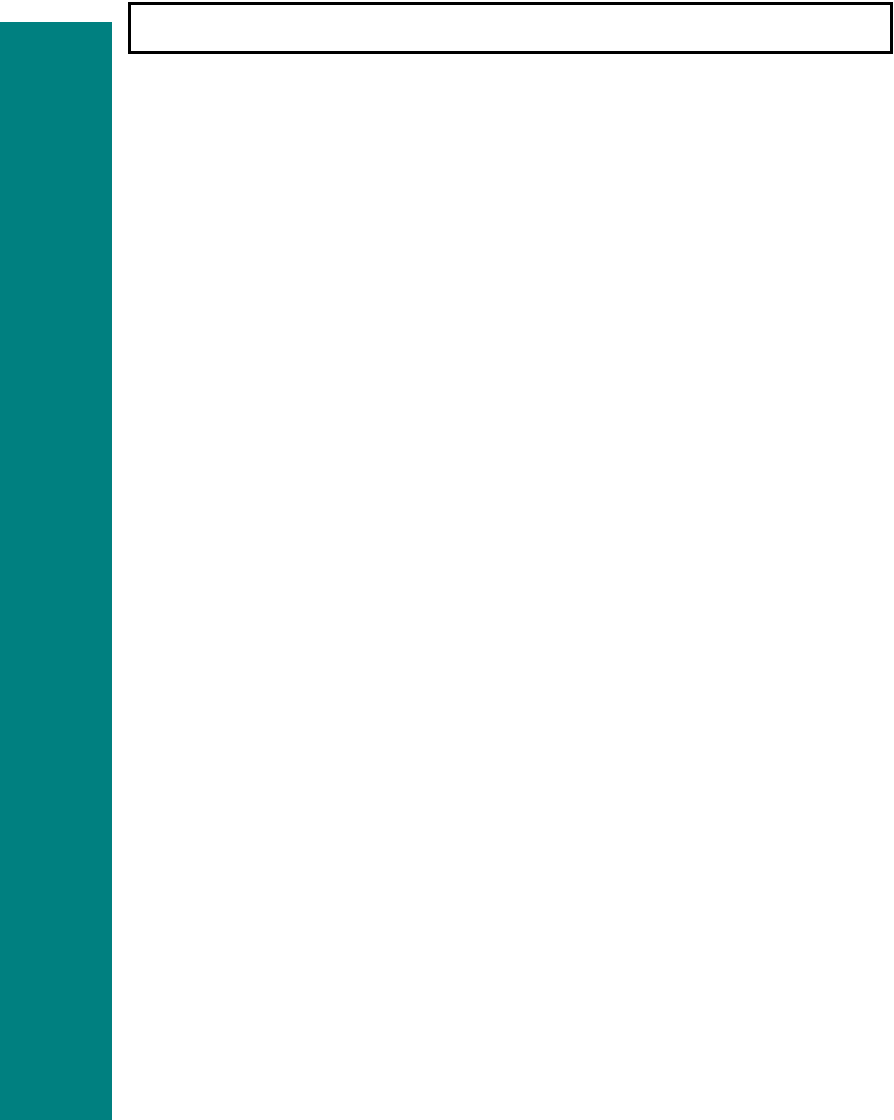 DATE OF SESSIONTIME OF SESSION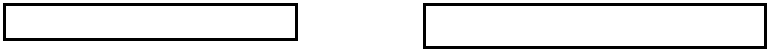 FROM:	TO:BRIEF OUTLINE OF SESSION (50 words minimum)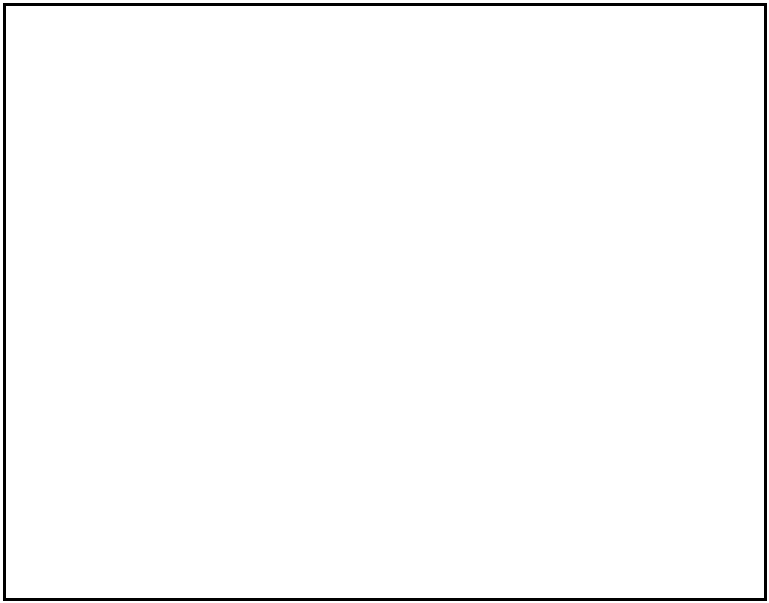 HOSPITAL REPRESENTATIVE NAME (BLOCK CAPITALS)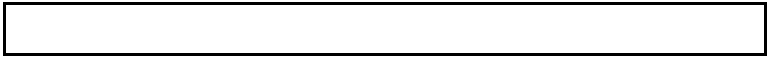 HOSPITAL REPRESENTATIVE POSITIONHOSPITAL REPRESENTATIVE SIGNATURE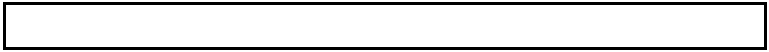 4NAME OF HOSPITAL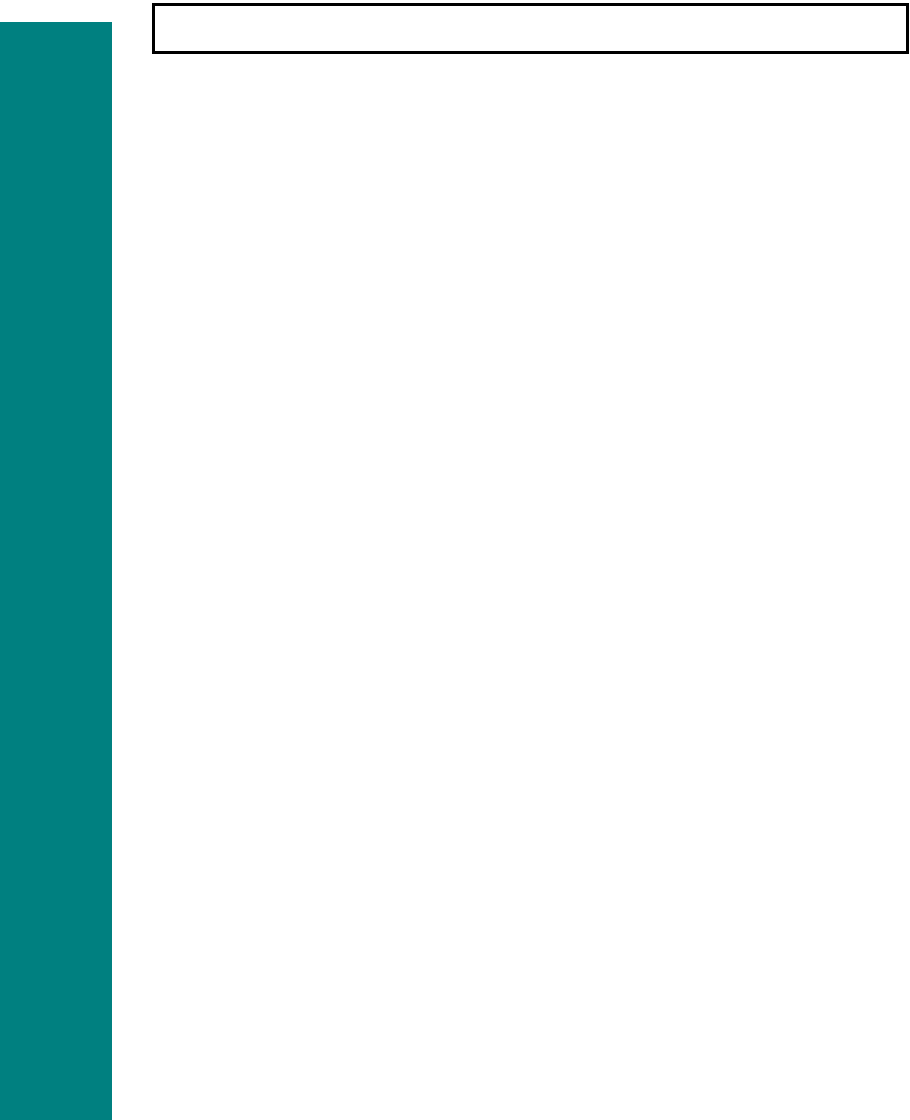 DATE OF SESSION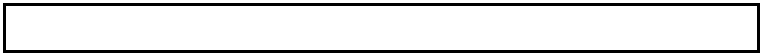 TIME OF SESSION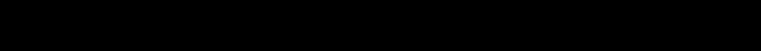 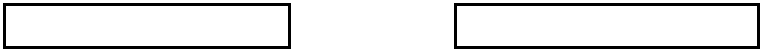 FROM:	TO:BRIEF OUTLINE OF SESSION (50 words minimum)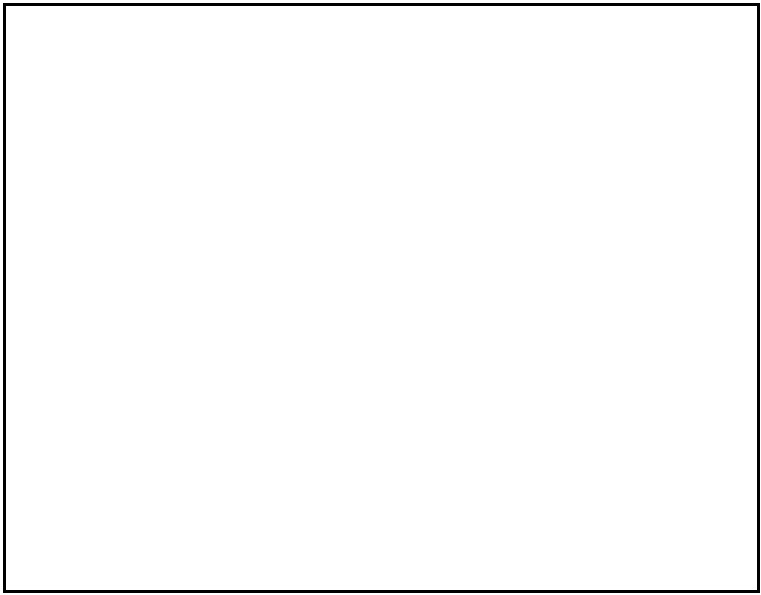 HOSPITAL REPRESENTATIVE NAME (BLOCK CAPITALS)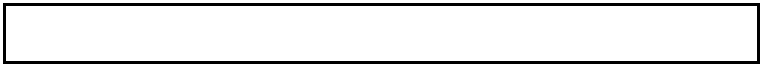 HOSPITAL REPRESENTATIVE POSITION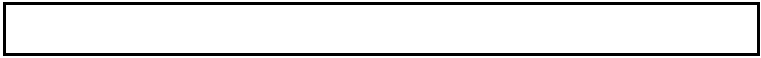 HOSPITAL REPRESENTATIVE SIGNATURE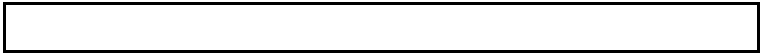 5DETAILSOffice 4—Wester Meathie,PLEASE MAKE A COPY OF THIS DOCUMENT FORYOUR RECORDS, AND EITHER EMAIL IT TO :casestudies@wrightfoundation.comOR POST THE ORIGINAL TO :RETURNInverarityRETURNBy Forfar,By Forfar,HOSPITAL ATTENDANCE RECORDVISIT REQUIREMENTSSESSION 4SESSION 1SESSION 2SESSION 3